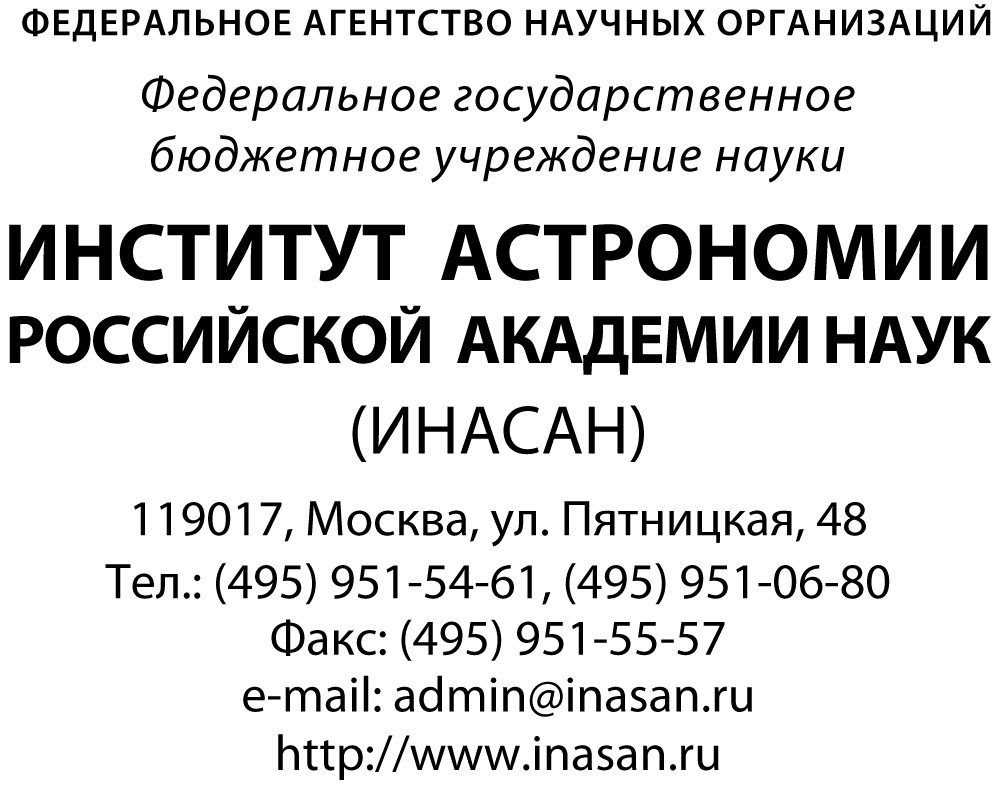 _________№ 11261- ____________на №________________ от__________на №________________ от__________